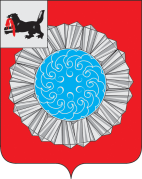 АДМИНИСТРАЦИЯ  МУНИЦИПАЛЬНОГО ОБРАЗОВАНИЯ  СЛЮДЯНСКИЙ РАЙОНП О С Т А Н О В Л Е Н И Ег. СлюдянкаОт ________________   №   _______В целях реализации стратегии социально-экономического развития муниципального образования Слюдянский район на период до 2030 года, поддержания материально-технической базы объектов образования и культуры в муниципальном образовании Слюдянский район, руководствуясь  статьями 15,17 Федерального закона  от 06.10.2003 года № 131-ФЗ «Об общих принципах организации местного самоуправления в Российской Федерации», статьёй 179 Бюджетного кодекса РФ, статьями  24, 47 Устава муниципального образования Слюдянский район (новая редакция), зарегистрированного постановлением Губернатора Иркутской области от 30.06.2005 г № 303-П, регистрационный № 14-3,      ПОСТАНОВЛЯЮ:1. Утвердить муниципальную программу «Энергосбережение и повышение энергетической эффективности в муниципальном образовании Слюдянский район» на 2019 – 2024 годы (прилагается).2.  Признать утратившим силу постановление администрации муниципального образования Слюдянский район № 1708 от  01.11.2013 г. «Об утверждении  муниципальной программы «Энергосбережение и повышение энергетической эффективности в муниципальном образовании Слюдянский район»  на 2014 – 2020 годы».3. Разместить настоящее постановление на официальном сайте администрации муниципального района www.sludyanka.ru в разделе «Муниципальные программы».           4.  Контроль за исполнением данного постановления возложить на  вице-мэра, первого заместителя мэра муниципального образования Слюдянский район  Азорина Ю.Н.Мэр муниципального образованияСлюдянский район                                                                                           А.Г. ШульцПриложение 1                                                                                                                                       к постановлению администрации муниципального образования Слюдянский район  от  _______________   №  _____ПАСПОРТ  МУНИЦИПАЛЬНОЙ ПРОГРАММЫ«ЭНЕРГОСБЕРЕЖЕНИЕ И ПОВЫШЕНИЕ ЭНЕРГЕТИЧЕСКОЙ ЭФФЕКТИВНОСТИ В МУНИЦИПАЛЬНОМ ОБРАЗОВАНИИ СЛЮДЯНСКИЙ РАЙОН» на  2019 – 2024 годыРАЗДЕЛ 1.ХАРАКТЕРИСТИКА ТЕКУЩЕГО СОСТОЯНИЯ СФЕРЫ РЕАЛИЗАЦИИ МУНИЦИПАЛЬНОЙ ПРОГРАММЫВ условиях роста тарифов на энергоресурсы одной из основных угроз социально-экономическому развитию муниципального образования Слюдянский район становится снижение конкурентоспособности предприятий, отраслей экономики муниципального образования, эффективности муниципального управления, вызванное ростом затрат на оплату топливно-энергетических и коммунальных ресурсов, опережающих темпы экономического развития.Рост стоимости топливно-энергетических и коммунальных ресурсов приведет к следующим негативным последствиям:- снижению эффективности бюджетных расходов, вызванному ростом доли затрат на оплату коммунальных услуг в общих затратах на муниципальное управление;- опережающему росту затрат на оплату коммунальных ресурсов в расходах на содержание муниципальных бюджетных организаций здравоохранения, образования, культуры и т.п., и вызванному этим снижению эффективности оказания услуг.Высокая энергоемкость предприятий в этих условиях может стать причиной снижения темпов роста экономики муниципального образования и налоговых поступлений в бюджеты всех уровней.Для решения проблемы необходимо осуществление комплекса мер по интенсификации энергосбережения, которые заключаются в разработке, принятии и реализации срочных согласованных действий по повышению энергетической эффективности при производстве, передаче и потреблении энергии и ресурсов других видов на территории муниципального образования, и прежде всего в органах местного самоуправления, муниципальных учреждениях, муниципальных унитарных предприятиях.Для муниципального образования Слюдянский район характерны следующие основные проблемы в области использования энергоресурсов:•    высокая стоимость энергоресурсов;•    высокие потери энергоресурсов;   •    высокие удельные затраты энергоресурсов.Необходимость решения проблемы энергосбережения и повышения энергетической эффективности программно-целевым методом обусловлена следующими причинами: комплексный характер проблемы, затрагивающей интересы и ресурсы не только органов местного самоуправления, но также хозяйствующих субъектов и населения, и необходимость координации совместных усилий. необходимость эффективного расходования бюджетных средств при производстве, передаче и потреблении энергетических ресурсов и снижения рисков социально-экономического развития района., необходимость согласованного обеспечения выполнения задач энергосбережения и повышения энергетической эффективности, поставленных на федеральном, региональном и местном уровнях.РАЗДЕЛ 2. ЦЕЛИ И ЗАДАЧИ МУНИЦПАЛЬНОЙ ПРОГРАММЫ, ЦЕЛЕВЫЕ ПОКАЗАТЕЛИ МУНИЦИПАЛЬНОЙ ПРОГРАММЫ, СРОКИ РЕАЛИЗАЦИИЦель программы:1.Энергосбережение в муниципальных учреждениях Для достижения поставленной цели в ходе реализации Программы необходимо решить следующие задачи:1.Снижение потребления электрической и тепловой энергии, воды и сокращение потерь энергоресурсов; Реализация мероприятий, предусмотренных Программой, будет осуществляться в период 2019 -2024 гг.Реализация программы включает в себя: организацию постоянного мониторинга муниципальных зданий по энергопотреблению и энергосбережению; оборудование муниципальных зданий приборами учета энергоресурсов.Основными целевыми показателями муниципальной программы  являются:Экономия потребляемых ресурсов (тепловая энергия, электричество, вода), %На территории муниципального образования Слюдянский район расположено 34                                                                                                                                                                                                                                                                                                                                                                                                                                                                                                                                 объекта социальной сферы (образования, здравоохранения, социальной защиты населения).	На объектах социальной сферы муниципального образования Слюдянский район в период с 2019-2024 год необходимо установить 6 приборов учета потребления коммунальных услуг, а также произвести поверку одного прибора учета.Целью данного программного мероприятия является повышение эффективности использования энергоресурсов в органах местного самоуправления и организациях бюджетной сферы, обеспечение на этой основе снижения годового потребления электроэнергии, тепловой энергии и воды при соблюдении установленных санитарных правил, норм и повышении надежности обеспечения коммунальными услугами.Цели и задачи муниципальной программы достигаются за счёт исполнения мероприятий согласно приложению № 2. РАЗДЕЛ 3.ОБОСНОВАНИЕ ВЫДЕЛЕНИЯ ПОДПРОГРАММВ рамках муниципальной программы «Энергосбережение и повышение энергетической эффективности в муниципальном образовании Слюдянский район» на 2019 – 2024 годы выделение подпрограмм не предусмотрено.РАЗДЕЛ 4.АНАЛИЗ РИСКОВ РЕАЛИЗАЦИИ МУНИЦИПАЛЬНОЙ ПРОГРАММЫ И ОПИСАНИЕ МЕР УПРАВЛЕНИЯ РИСКАМИ РЕАЛИЗАЦИИ МУНИЦИПАЛЬНОЙ ПРОГРАММЫРеализация муниципальной  программы сопряжена с рядом рисков, которые могут препятствовать своевременному достижению запланированных результатов, в их числе риски макроэкономические, финансовые, операционные, техногенные, экологические.Макроэкономические риски связаны с возможностями снижения темпов роста экономики и уровня инвестиционной активности, а также с кризисом банковской системы и возникновением бюджетного дефицита. Эти риски могут отразиться на уровне возможностей в реализации наиболее затратных мероприятий муниципальной  программы, в том числе мероприятий, связанных с капитальным ремонтом объектов. Макроэкономические риски могут повлечь изменения стоимости предоставления жилищно-коммунальных услуг (выполнения работ), что может негативно сказаться на структуре потребительских предпочтений.Риск финансового обеспечения связан с недофинансированием муниципальной программы, как за счет бюджетных, так и внебюджетных источников.Операционные риски  связаны с несовершенством системы управления, недостаточной технической и нормативной правовой поддержкой муниципальной  программы. Эти риски могут привести к нарушению сроков выполнения мероприятий и достижения запланированных результатов.Операционные риски связаны также с ошибками управления реализацией муниципальной программы, в том числе отдельных участников ее реализации (например, в результате недостаточной квалификации участников), неготовности организационной инфраструктуры к решению задач, поставленных муниципальной  программой, что может привести к нецелевому и/или неэффективному использованию бюджетных средств, невыполнению ряда мероприятий муниципальной  программы или задержке в их выполнении. Данные риски обусловлены большим количеством участников реализации отдельных мероприятий муниципальной  программы, в том числе исполнительных органов государственной власти ой области, органов местного самоуправления муниципальных образований ой области, некоммерческих и коммерческих организаций.Техногенные и экологические риски связаны с возможностью возникновения техногенных или экологических катастроф. Эти риски могут привести к отвлечению средств от финансирования государственной программы в сфере жилищно-коммунального хозяйства и энергетики в пользу других направлений развития региона и переориентации на ликвидацию последствий катастроф.Управление рисками реализации муниципальной  программы будет осуществляться путем координации деятельности субъектов, участвующих в реализации программыРАЗДЕЛ 5.РЕСУРСНОЕ ОБЕСПЕЧЕНИЕ РЕАЛИЗАЦИИ МУНИЦИПАЛЬНОЙ ПРОГРАММЫ Объемы и источники финансирования ежегодно уточняются при формировании бюджета муниципального образования Слюдянский район на плановый период. Финансовое обеспечение программы согласно приложениям № 2 и № 3.РАЗДЕЛ 6. ОЖИДАЕМЫЕ КОНЕЧНЫЕ РЕЗУЛЬТАТЫ РЕАЛИЗАЦИИ МУНИЦИПАЛЬНОЙ ПРОГРАММЫВ ходе реализации программы, согласно Приложению №1 планируется достижение следующих результатов (ожидаемый результат):1. Экономия потребляемых ресурсов (тепловая энергия, электричество, вода) к 2024 году составит 10 %.Также реализация мероприятий программы позволит достичь таких результатов, как:Доля организаций муниципальной бюджетной сферы, оснащенных приборами учета, к 2024 году составит 100%;Количество установленных приборов учета за период с 2019-2024 годы составит 6 ед.;Количество поверенных приборов учета за период с 2019-2024 годы составит 1 ед.Вице-мэр, первый заместитель мэра муниципального образования Слюдянский район                                      Ю.Н. АзоринПриложение 1                                                                                                                                       к муниципальной программе«Энергосбережение и повышение энергетическойэффективности в муниципальном образовании Слюдянский район» на 2019 – 2024 годыСведения о составе и значениях показателей муниципальной программы«Энергосбережение и повышение энергетической эффективности в муниципальном образовании Слюдянский район» на 2019 – 2024 годы Таблица 1Начальник отдела инфраструктурного  развитияадминистрации муниципального образования Слюдянский район                                                                                              Е.В. БондарьПриложение 2                                                                                                                   к муниципальной программе«Энергосбережение и повышение энергетическойэффективности в муниципальном образовании Слюдянский район» на 2019 – 2024 годыРесурсное обеспечение реализации муниципальной программы за счет средств местного бюджета«Энергосбережение и повышение энергетической эффективности в муниципальном образовании Слюдянский район» на 2019 – 2024 годыТаблица 2  Начальник отдела инфраструктурного развития  администрации муниципального образования Слюдянский район                                                                                            Е.В. Бондарь  Начальник отдела учёта и расчётов, главный бухгалтер   администрации муниципального образования Слюдянский район                                                                                        Е.Д. ЕрженинаПриложение 3                                                                                                                                       к муниципальной программе«Энергосбережение и повышение энергетическойэффективности в муниципальном образовании Слюдянский район» на 2019 – 2024 годыПрогнозная (справочная) оценка ресурсного обеспечения муниципальной программы за счет всех источников финансирования«Энергосбережение и повышение энергетической эффективности в муниципальном образовании Слюдянский район» на 2019 – 2024 годы Таблица 3Начальник отдела инфраструктурного  развитияадминистрации муниципального образования Слюдянский район                                                                                              Е.В. БондарьНачальник отдела учёта и расчётов, главный бухгалтер администрации муниципального образования Слюдянский район                                                                                          Е.Д. Ерженина«Об утверждении муниципальной программы «Энергосбережение и повышение энергетической эффективности в муниципальном образовании Слюдянский район» на 2019 – 2024  годы»Наименование муниципальной программы«Энергосбережение и повышение энергетической эффективности в муниципальном образовании Слюдянский район» на 2019 – 2024 годы«Энергосбережение и повышение энергетической эффективности в муниципальном образовании Слюдянский район» на 2019 – 2024 годы«Энергосбережение и повышение энергетической эффективности в муниципальном образовании Слюдянский район» на 2019 – 2024 годы«Энергосбережение и повышение энергетической эффективности в муниципальном образовании Слюдянский район» на 2019 – 2024 годы«Энергосбережение и повышение энергетической эффективности в муниципальном образовании Слюдянский район» на 2019 – 2024 годы«Энергосбережение и повышение энергетической эффективности в муниципальном образовании Слюдянский район» на 2019 – 2024 годыОтветственный исполнитель муниципальной программыУправление стратегического и инфраструктурного развития администрации муниципального образования Слюдянский районУправление стратегического и инфраструктурного развития администрации муниципального образования Слюдянский районУправление стратегического и инфраструктурного развития администрации муниципального образования Слюдянский районУправление стратегического и инфраструктурного развития администрации муниципального образования Слюдянский районУправление стратегического и инфраструктурного развития администрации муниципального образования Слюдянский районУправление стратегического и инфраструктурного развития администрации муниципального образования Слюдянский районСоисполнители муниципальной программыНе предусмотреныНе предусмотреныНе предусмотреныНе предусмотреныНе предусмотреныНе предусмотреныУчастники муниципальной программыАдминистрация муниципального образования Слюдянский районМКУ «Комитет по социальной политике и культуре муниципального образования Слюдянский район»Администрация муниципального образования Слюдянский районМКУ «Комитет по социальной политике и культуре муниципального образования Слюдянский район»Администрация муниципального образования Слюдянский районМКУ «Комитет по социальной политике и культуре муниципального образования Слюдянский район»Администрация муниципального образования Слюдянский районМКУ «Комитет по социальной политике и культуре муниципального образования Слюдянский район»Администрация муниципального образования Слюдянский районМКУ «Комитет по социальной политике и культуре муниципального образования Слюдянский район»Администрация муниципального образования Слюдянский районМКУ «Комитет по социальной политике и культуре муниципального образования Слюдянский район»Цель муниципальной программыЦель программы:1.Энергосбережение в муниципальных учрежденияхЦель программы:1.Энергосбережение в муниципальных учрежденияхЦель программы:1.Энергосбережение в муниципальных учрежденияхЦель программы:1.Энергосбережение в муниципальных учрежденияхЦель программы:1.Энергосбережение в муниципальных учрежденияхЦель программы:1.Энергосбережение в муниципальных учрежденияхЗадачи муниципальной программыЗадача программы:1.Снижение потребления электрической и тепловой энергии, воды и сокращение потерь энергоресурсов; Задача программы:1.Снижение потребления электрической и тепловой энергии, воды и сокращение потерь энергоресурсов; Задача программы:1.Снижение потребления электрической и тепловой энергии, воды и сокращение потерь энергоресурсов; Задача программы:1.Снижение потребления электрической и тепловой энергии, воды и сокращение потерь энергоресурсов; Задача программы:1.Снижение потребления электрической и тепловой энергии, воды и сокращение потерь энергоресурсов; Задача программы:1.Снижение потребления электрической и тепловой энергии, воды и сокращение потерь энергоресурсов; Сроки реализации муниципальной программыПрограмма разработана на 2019 – 2024 гг.Программа разработана на 2019 – 2024 гг.Программа разработана на 2019 – 2024 гг.Программа разработана на 2019 – 2024 гг.Программа разработана на 2019 – 2024 гг.Программа разработана на 2019 – 2024 гг.Целевые показатели муниципальной программы1. Экономия потребляемых ресурсов (тепловая энергия, электричество, вода), %1. Экономия потребляемых ресурсов (тепловая энергия, электричество, вода), %1. Экономия потребляемых ресурсов (тепловая энергия, электричество, вода), %1. Экономия потребляемых ресурсов (тепловая энергия, электричество, вода), %1. Экономия потребляемых ресурсов (тепловая энергия, электричество, вода), %1. Экономия потребляемых ресурсов (тепловая энергия, электричество, вода), %Подпрограммы программыНе предусмотренаНе предусмотренаНе предусмотренаНе предусмотренаНе предусмотренаНе предусмотренаРесурсное обеспечение муниципальной программыГодСумма затрат (всего),тыс.руб.В том числеВ том числеВ том числеВ том числеРесурсное обеспечение муниципальной программыГодСумма затрат (всего),тыс.руб.Федеральный бюджет тыс.руб.Областной бюджет тыс.руб.Местный бюджет тыс.руб.Иные источники тыс.руб.Ресурсное обеспечение муниципальной программы201900000Ресурсное обеспечение муниципальной программы202000000Ресурсное обеспечение муниципальной программы202100000Ресурсное обеспечение муниципальной программы202200000Ресурсное обеспечение муниципальной программы202300000Ресурсное обеспечение муниципальной программы202400000ИТОГО:00000Ожидаемые конечные результаты  реализации муниципальной программы1. Экономия потребляемых ресурсов (тепловая энергия, электричество, вода) к 2024 году составит  10 %.1. Экономия потребляемых ресурсов (тепловая энергия, электричество, вода) к 2024 году составит  10 %.1. Экономия потребляемых ресурсов (тепловая энергия, электричество, вода) к 2024 году составит  10 %.1. Экономия потребляемых ресурсов (тепловая энергия, электричество, вода) к 2024 году составит  10 %.1. Экономия потребляемых ресурсов (тепловая энергия, электричество, вода) к 2024 году составит  10 %.1. Экономия потребляемых ресурсов (тепловая энергия, электричество, вода) к 2024 году составит  10 %.№ п/пНаименование целевого показателяЕд. изм.Значения целевых показателейЗначения целевых показателейЗначения целевых показателейЗначения целевых показателейЗначения целевых показателейЗначения целевых показателейЗначения целевых показателейЗначения целевых показателей№ п/пНаименование целевого показателяЕд. изм.Факт 2017Оценка 2018201920202021202220232024123456789Целевые показатели муниципальной программы «Энергосбережение и повышение энергетической эффективности в муниципальном образовании Слюдянский район» на 2019 – 2024 годыЦелевые показатели муниципальной программы «Энергосбережение и повышение энергетической эффективности в муниципальном образовании Слюдянский район» на 2019 – 2024 годыЦелевые показатели муниципальной программы «Энергосбережение и повышение энергетической эффективности в муниципальном образовании Слюдянский район» на 2019 – 2024 годыЦелевые показатели муниципальной программы «Энергосбережение и повышение энергетической эффективности в муниципальном образовании Слюдянский район» на 2019 – 2024 годыЦелевые показатели муниципальной программы «Энергосбережение и повышение энергетической эффективности в муниципальном образовании Слюдянский район» на 2019 – 2024 годыЦелевые показатели муниципальной программы «Энергосбережение и повышение энергетической эффективности в муниципальном образовании Слюдянский район» на 2019 – 2024 годыЦелевые показатели муниципальной программы «Энергосбережение и повышение энергетической эффективности в муниципальном образовании Слюдянский район» на 2019 – 2024 годыЦелевые показатели муниципальной программы «Энергосбережение и повышение энергетической эффективности в муниципальном образовании Слюдянский район» на 2019 – 2024 годыЦелевые показатели муниципальной программы «Энергосбережение и повышение энергетической эффективности в муниципальном образовании Слюдянский район» на 2019 – 2024 годыЦелевые показатели муниципальной программы «Энергосбережение и повышение энергетической эффективности в муниципальном образовании Слюдянский район» на 2019 – 2024 годыЦелевые показатели муниципальной программы «Энергосбережение и повышение энергетической эффективности в муниципальном образовании Слюдянский район» на 2019 – 2024 годы1Экономия потребляемых ресурсов (тепловая энергия, электричество, вода)%224578910Целевые показатели мероприятий муниципальной программы «Энергосбережение и повышение энергетической эффективности в муниципальном образовании Слюдянский район» на 2019 – 2024 годыЦелевые показатели мероприятий муниципальной программы «Энергосбережение и повышение энергетической эффективности в муниципальном образовании Слюдянский район» на 2019 – 2024 годыЦелевые показатели мероприятий муниципальной программы «Энергосбережение и повышение энергетической эффективности в муниципальном образовании Слюдянский район» на 2019 – 2024 годыЦелевые показатели мероприятий муниципальной программы «Энергосбережение и повышение энергетической эффективности в муниципальном образовании Слюдянский район» на 2019 – 2024 годыЦелевые показатели мероприятий муниципальной программы «Энергосбережение и повышение энергетической эффективности в муниципальном образовании Слюдянский район» на 2019 – 2024 годыЦелевые показатели мероприятий муниципальной программы «Энергосбережение и повышение энергетической эффективности в муниципальном образовании Слюдянский район» на 2019 – 2024 годыЦелевые показатели мероприятий муниципальной программы «Энергосбережение и повышение энергетической эффективности в муниципальном образовании Слюдянский район» на 2019 – 2024 годыЦелевые показатели мероприятий муниципальной программы «Энергосбережение и повышение энергетической эффективности в муниципальном образовании Слюдянский район» на 2019 – 2024 годыЦелевые показатели мероприятий муниципальной программы «Энергосбережение и повышение энергетической эффективности в муниципальном образовании Слюдянский район» на 2019 – 2024 годыЦелевые показатели мероприятий муниципальной программы «Энергосбережение и повышение энергетической эффективности в муниципальном образовании Слюдянский район» на 2019 – 2024 годыЦелевые показатели мероприятий муниципальной программы «Энергосбережение и повышение энергетической эффективности в муниципальном образовании Слюдянский район» на 2019 – 2024 годы3Количество установленных приборов учетаед.002111103.1МБУДО ДШИ г. Слюдянки, установка прибора учетаед.002000003.2МБУДО ДШИ г. Байкальск, установка прибора учетаед.000100003.3МБУДО ДДТ г. Слюдянки, установка прибора учетаед.000000103.4МБУ "Межпоселенческая центральная библиотека Слюдянского района", установка прибора учетаед.000010003.5МБДОУ "Детский сад общеразвивающего вида № 2 р.п. Култук"ед.000001004Количество поверенных приборов учетаед.000001004.1Администрация МО Слюдянский район, поверка прибора учетаед.00000100Наименование программы, подпрограммы, основногомероприятия, мероприятияОтветственный исполнитель, соисполнители, участники, исполнители мероприятийРасходы (руб.),  годыРасходы (руб.),  годыРасходы (руб.),  годыРасходы (руб.),  годыРасходы (руб.),  годыРасходы (руб.),  годыРасходы (руб.),  годыРасходы (руб.),  годыРасходы (руб.),  годыНаименование программы, подпрограммы, основногомероприятия, мероприятияОтветственный исполнитель, соисполнители, участники, исполнители мероприятий20192020202120222022202320232024всегоПрограмма«Энергосбережение и повышение энергетической эффективности в муниципальном образовании Слюдянский район» на 2019 – 2024 годывсего, в том числе000000000Программа«Энергосбережение и повышение энергетической эффективности в муниципальном образовании Слюдянский район» на 2019 – 2024 годыОтветственный исполнитель:Управление стратегического и инфраструктурного развития администрации муниципального образования Слюдянский район000000000Программа«Энергосбережение и повышение энергетической эффективности в муниципальном образовании Слюдянский район» на 2019 – 2024 годыУчастник 1:Администрация муниципального образования Слюдянский район000000000Программа«Энергосбережение и повышение энергетической эффективности в муниципальном образовании Слюдянский район» на 2019 – 2024 годыУчастник 2:МКУ «Комитет по социальной политике и культуре муниципального образования Слюдянский район»000000000Мероприятияв том числе1. Установка приборов учетаМКУ «Комитет по социальной политике и культуре муниципального образования Слюдянский район»0000000001.1 МБУДО ДШИ г. Слюдянки, установка прибора учетаМКУ «Комитет по социальной политике и культуре муниципального образования Слюдянский район»0000000001.2 МБУДО ДШИ г. Байкальск, установка прибора учетаМКУ «Комитет по социальной политике и культуре муниципального образования Слюдянский район»0000000001.3 МБУДО ДДТ г. Слюдянки, установка прибора учетаМКУ «Комитет по социальной политике и культуре муниципального образования Слюдянский район»0000000001.4 МБУ "Межпоселенческая центральная библиотека Слюдянского района", установка прибора учетаМКУ «Комитет по социальной политике и культуре муниципального образования Слюдянский район»0000000001.5 МБДОУ "Детский сад общеразвивающего вида № 2 р.п. Култук"МКУ «Комитет по социальной политике и культуре муниципального образования Слюдянский район»0000000002.Поверка приборов учетаМКУ «Комитет по социальной политике и культуре муниципального образования Слюдянский район»0000000002.1 Администрация МО Слюдянский район, поверка прибора учетаМКУ «Комитет по социальной политике и культуре муниципального образования Слюдянский район»000000000Наименование программы, подпрограммы, основного мероприятияОтветственный исполнитель, соисполнители участники, исполнители мероприятийИсточники финансированияруб.руб.руб.руб.руб.руб.руб.Наименование программы, подпрограммы, основного мероприятияОтветственный исполнитель, соисполнители участники, исполнители мероприятийИсточники финансирования201920202021202220232024всего123456789«Энергосбережение и повышение энергетической эффективности в муниципальном образовании Слюдянский район» на 2019 – 2024 годыМКУ «Комитет по социальной политике и культуре МО Слюдянский район»всего0000000«Энергосбережение и повышение энергетической эффективности в муниципальном образовании Слюдянский район» на 2019 – 2024 годыМКУ «Комитет по социальной политике и культуре МО Слюдянский район»областной бюджет (ОБ)«Энергосбережение и повышение энергетической эффективности в муниципальном образовании Слюдянский район» на 2019 – 2024 годыМКУ «Комитет по социальной политике и культуре МО Слюдянский район»средства, планируемые к привлечению из федерального бюджета (ФБ)«Энергосбережение и повышение энергетической эффективности в муниципальном образовании Слюдянский район» на 2019 – 2024 годыМКУ «Комитет по социальной политике и культуре МО Слюдянский район»местный бюджет (МБ)«Энергосбережение и повышение энергетической эффективности в муниципальном образовании Слюдянский район» на 2019 – 2024 годыМКУ «Комитет по социальной политике и культуре МО Слюдянский район»иные источники (ИИ)1.Установка приборов учетаМКУ «Комитет по социальной политике и культуре МО Слюдянский район»всего00000001.Установка приборов учетаМКУ «Комитет по социальной политике и культуре МО Слюдянский район»областной бюджет (ОБ)1.Установка приборов учетаМКУ «Комитет по социальной политике и культуре МО Слюдянский район»средства, планируемые к привлечению из федерального бюджета (ФБ)1.Установка приборов учетаМКУ «Комитет по социальной политике и культуре МО Слюдянский район»местный бюджет (МБ)1.Установка приборов учетаМКУ «Комитет по социальной политике и культуре МО Слюдянский район»иные источники (ИИ)1.1 МБУДО ДШИ г. Слюдянки, установка прибора учетаМКУ «Комитет по социальной политике и культуре МО Слюдянский район»всего00000001.1 МБУДО ДШИ г. Слюдянки, установка прибора учетаМКУ «Комитет по социальной политике и культуре МО Слюдянский район»областной бюджет (ОБ)1.1 МБУДО ДШИ г. Слюдянки, установка прибора учетаМКУ «Комитет по социальной политике и культуре МО Слюдянский район»средства, планируемые к привлечению из федерального бюджета (ФБ)1.1 МБУДО ДШИ г. Слюдянки, установка прибора учетаМКУ «Комитет по социальной политике и культуре МО Слюдянский район»местный бюджет (МБ)1.1 МБУДО ДШИ г. Слюдянки, установка прибора учетаМКУ «Комитет по социальной политике и культуре МО Слюдянский район»иные источники (ИИ)1.2 МБУДО ДШИ г. Байкальск, установка прибора учетаМКУ «Комитет по социальной политике и культуре МО Слюдянский район»всего00000001.2 МБУДО ДШИ г. Байкальск, установка прибора учетаМКУ «Комитет по социальной политике и культуре МО Слюдянский район»областной бюджет (ОБ)1.2 МБУДО ДШИ г. Байкальск, установка прибора учетаМКУ «Комитет по социальной политике и культуре МО Слюдянский район»средства, планируемые к привлечению из федерального бюджета (ФБ)1.2 МБУДО ДШИ г. Байкальск, установка прибора учетаМКУ «Комитет по социальной политике и культуре МО Слюдянский район»местный бюджет (МБ)1.2 МБУДО ДШИ г. Байкальск, установка прибора учетаМКУ «Комитет по социальной политике и культуре МО Слюдянский район»иные источники (ИИ)1.3 МБУДО ДДТ г. Слюдянки, установка прибора учетаМКУ «Комитет по социальной политике и культуре МО Слюдянский район»всего00000001.3 МБУДО ДДТ г. Слюдянки, установка прибора учетаМКУ «Комитет по социальной политике и культуре МО Слюдянский район»областной бюджет (ОБ)1.3 МБУДО ДДТ г. Слюдянки, установка прибора учетаМКУ «Комитет по социальной политике и культуре МО Слюдянский район»средства, планируемые к привлечению из федерального бюджета (ФБ)1.3 МБУДО ДДТ г. Слюдянки, установка прибора учетаМКУ «Комитет по социальной политике и культуре МО Слюдянский район»местный бюджет (МБ)1.3 МБУДО ДДТ г. Слюдянки, установка прибора учетаМКУ «Комитет по социальной политике и культуре МО Слюдянский район»иные источники (ИИ)1.4 МБУ "Межпоселенческая центральная библиотека Слюдянского района", установка прибора учетаМКУ «Комитет по социальной политике и культуре МО Слюдянский район»всего00000001.4 МБУ "Межпоселенческая центральная библиотека Слюдянского района", установка прибора учетаМКУ «Комитет по социальной политике и культуре МО Слюдянский район»областной бюджет (ОБ)1.4 МБУ "Межпоселенческая центральная библиотека Слюдянского района", установка прибора учетаМКУ «Комитет по социальной политике и культуре МО Слюдянский район»средства, планируемые к привлечению из федерального бюджета (ФБ)1.4 МБУ "Межпоселенческая центральная библиотека Слюдянского района", установка прибора учетаМКУ «Комитет по социальной политике и культуре МО Слюдянский район»местный бюджет (МБ)1.4 МБУ "Межпоселенческая центральная библиотека Слюдянского района", установка прибора учетаМКУ «Комитет по социальной политике и культуре МО Слюдянский район»иные источники (ИИ)1.5 МБДОУ "Детский сад общеразвивающего вида № 2 р.п. Култук", установка прибора учетаМКУ «Комитет по социальной политике и культуре МО Слюдянский район»всего00000001.5 МБДОУ "Детский сад общеразвивающего вида № 2 р.п. Култук", установка прибора учетаМКУ «Комитет по социальной политике и культуре МО Слюдянский район»областной бюджет (ОБ)1.5 МБДОУ "Детский сад общеразвивающего вида № 2 р.п. Култук", установка прибора учетаМКУ «Комитет по социальной политике и культуре МО Слюдянский район»средства, планируемые к привлечению из федерального бюджета (ФБ)1.5 МБДОУ "Детский сад общеразвивающего вида № 2 р.п. Култук", установка прибора учетаМКУ «Комитет по социальной политике и культуре МО Слюдянский район»местный бюджет (МБ)1.5 МБДОУ "Детский сад общеразвивающего вида № 2 р.п. Култук", установка прибора учетаМКУ «Комитет по социальной политике и культуре МО Слюдянский район»иные источники (ИИ)2.Поверка приборов учетаМКУ «Комитет по социальной политике и культуре МО Слюдянский район»всего00000002.Поверка приборов учетаМКУ «Комитет по социальной политике и культуре МО Слюдянский район»областной бюджет (ОБ)2.Поверка приборов учетаМКУ «Комитет по социальной политике и культуре МО Слюдянский район»средства, планируемые к привлечению из федерального бюджета (ФБ)2.Поверка приборов учетаМКУ «Комитет по социальной политике и культуре МО Слюдянский район»местный бюджет (МБ)2.Поверка приборов учетаМКУ «Комитет по социальной политике и культуре МО Слюдянский район»иные источники (ИИ)2.1 Администрация МО Слюдянский район, поверка прибора учетаМКУ «Комитет по социальной политике и культуре МО Слюдянский район»всего00000002.1 Администрация МО Слюдянский район, поверка прибора учетаМКУ «Комитет по социальной политике и культуре МО Слюдянский район»областной бюджет (ОБ)2.1 Администрация МО Слюдянский район, поверка прибора учетаМКУ «Комитет по социальной политике и культуре МО Слюдянский район»средства, планируемые к привлечению из федерального бюджета (ФБ)2.1 Администрация МО Слюдянский район, поверка прибора учетаМКУ «Комитет по социальной политике и культуре МО Слюдянский район»местный бюджет (МБ)2.1 Администрация МО Слюдянский район, поверка прибора учетаМКУ «Комитет по социальной политике и культуре МО Слюдянский район»иные источники (ИИ)